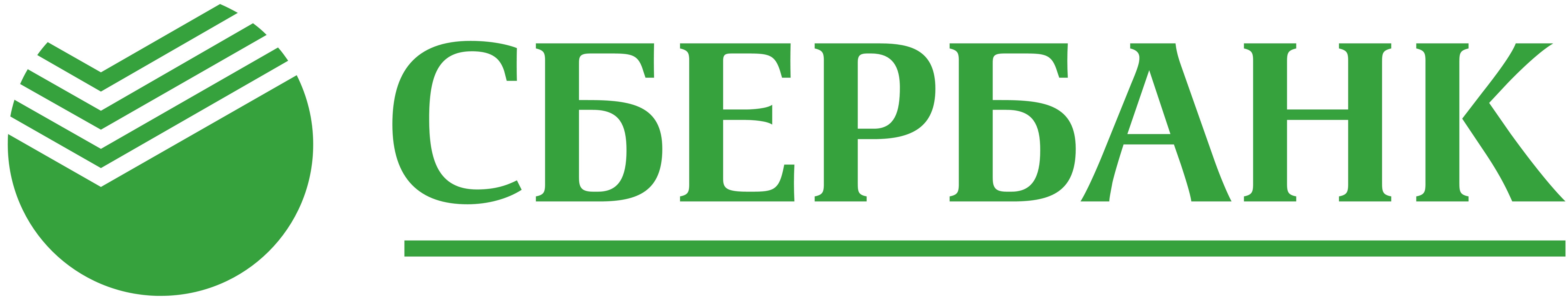  Код120211040 ПервоначальноеКорректирующиеЗАЯВЛЕНИЕ О ПРИСОЕДИНЕНИИк Условиям проведения расчетов между ПАО Сбербанк и Предприятием по операциям с использованием банковских карт (эквайринг)Приложение №1                                              к Заявлению о  присоединении                                                                                                                                       к Условиям проведения расчетов  между ПАО Сбербанк и Предприятием по операциям с использованием банковских карт (эквайринг)Информации о торгово-сервисных точках (ТСТ) Предприятия Общее количество торгово-сервисных точек/ресурсов  на дату оформления _________________________ Технология проведения операций:Информацию подтверждаю:Руководитель Предприятия______________________                                                          “___” __________________   20___г.	(подпись)		       (Ф.И.О.)Отметки Банка...……………………….............................................................Заявление принял: ________________________                                                        “____”_________________ 20__ г.                (подпись)                                     (Ф.И.О.)Информации о торгово-сервисных точках (ТСТ) ПредприятияНаименование Предприятия___________________________________________________________________ИНН_______________________________________________________Общее количество торгово-сервисных точек на дату оформления _________________________Ежемесячный прогнозируемый объем безналичного оборота Предприятия_________________________________________________________ Информацию подтверждаю:Руководитель Предприятия______________________   ______________________________ «___» ________________   20___г.	(подпись)			       (Ф.И.О.)Отметки Банка...……………………….............................................................Заявление принял: Ф.И.О., должность ____________________________ Подпись, дата_____________________________________  «___»___________ 20__ г.СВЕДЕНИЯ О ПРЕДПРИЯТИИСВЕДЕНИЯ О ПРЕДПРИЯТИИНаименование: _________________________________________________________________________________________                   (указывается полное наименование в соответствии с учредительными документами)ИНН___________________________   КПП ______________________________Банковский счет ________________________________________________________________________________________Банк ______________________________ БИК Банка ______________________ К\С Банка___________________________Адрес регистрации: ___________________________ __________________________________________________________( указывается адрес по месту государственной регистрации Предприятия)Почтовый адрес _________________________________________________________________________________________( указывается  фактический (почтовый) адрес клиента (в случае отличия от адреса регистрации)Контактный телефон ______________ e-mail: ________________________ e-mail__________________________________                                                                          (  e—mail для получения корреспонденции)  (e—mail для запросов по финансовым операциям)Род деятельности ________________________________________________________________________________________ Средний чек Предприятия   _______________________________________________________________________________Наименование: _________________________________________________________________________________________                   (указывается полное наименование в соответствии с учредительными документами)ИНН___________________________   КПП ______________________________Банковский счет ________________________________________________________________________________________Банк ______________________________ БИК Банка ______________________ К\С Банка___________________________Адрес регистрации: ___________________________ __________________________________________________________( указывается адрес по месту государственной регистрации Предприятия)Почтовый адрес _________________________________________________________________________________________( указывается  фактический (почтовый) адрес клиента (в случае отличия от адреса регистрации)Контактный телефон ______________ e-mail: ________________________ e-mail__________________________________                                                                          (  e—mail для получения корреспонденции)  (e—mail для запросов по финансовым операциям)Род деятельности ________________________________________________________________________________________ Средний чек Предприятия   _______________________________________________________________________________ТАРИФЫ  ПАО СБЕРБАНКТАРИФЫ  ПАО СБЕРБАНК Торговый эквайринг:/ Интернет-эквайринг: Торговый эквайринг:/ Интернет-эквайринг: ПОДТВЕРЖДЕНИЕ ЗАКЛЮЧЕНИЯ ДОГОВОРА ПОДТВЕРЖДЕНИЕ ЗАКЛЮЧЕНИЯ ДОГОВОРАПредприятие в лице _________________________________________________________________________________________________,(указывается фамилия, имя, отчество, должность руководителя (уполномоченного представителя) Клиента/ статус физического лица, осуществляющего предпринимательскую деятельность/занимающегося частной практикой)действующего на основании _________________________________________________________________________________                                                                                                                     (указывается наименование документа – Устав, Доверенность, иной соответствующий документ)в соответствии со ст. 428 ГК РФ присоединяется к действующей редакции «Условий проведения расчетов по операциям, совершенным с использованием карт (эквайринг)» (далее – Условия) и выражает согласие, что подписание настоящего Заявления является подтверждением того, что Предприятие:Подтверждает, что вся информация, указанная в настоящем Заявлении, предоставленных Предприятием документах, а также в Информационных сведениях клиента, является полной и достоверной.  Согласно, что ПАО Сбербанк имеет право проверить сведения, указанные в настоящем Заявлении и предоставленных документах. Ознакомлено, согласно и обязуется выполнять Условия проведения расчетов между ПАО Сбербанк и Предприятием по операциям с использованием  карт (далее – Условия), размещенных на официальном сайте ПАО Сбербанк:  www.sberbank.ru, и оплачивать услуги ПАО Сбербанк в соответствии с тарифами, указанными в настоящем Заявлении.Согласно, что настоящее Заявление о присоединении в совокупности с Условиями и Приложениями к Заявлению и Условиям  являются заключенным между Предприятием и ПАО Сбербанк Договором по предоставлению услуг эквайринга (далее – Договор). Заявление о присоединении является документом, подтверждающим факт заключения Договора эквайринга. Уведомлено,  что Информация о торгово-сервисной точке является неотъемлемой частью Заявления о присоединении и Договора.Уведомлено о возможности подписания с Банком двухсторонних договоров по предоставлению услуг эквайринга, но делает выбор в пользу заключения Договора по предоставлению услуг эквайринга на основании настоящего Заявления.Предоставляет ПАО Сбербанк согласие (заранее данный акцепт)  на списание со счета, указанного в настоящем Заявлении,  без дополнительных распоряжений, сумм денежных средств в размере , установленных в настоящем Заявлении о присоединении, тарифов, а также сумму задолженности Предприятия перед Банком (при ее наличии) и любых иных платежей, предусмотренных Условиями.  Обязуется предоставлять ПАО Сбербанк по его запросам любые документы/информацию в целях исполнения ПАО Сбербанк законодательства РФ. Согласно на получение от ПАО Сбербанк телефонных обращений, информационных сообщений, рекламно-информационных материалов, информации о новых продуктах/услугах по каналам связи, определенным Условиями.                  Согласен                    Не согласен    МП Предприятия ПОДПИСЬ\ФИО ____________________________________                                 ДАТА ___________________________Предприятия/ статус физического лица, осуществляющего предпринимательскую деятельность/(указывается фамилия, имя, отчество, руководителя (уполномоченного представителя) _ Предприятие в лице _________________________________________________________________________________________________,(указывается фамилия, имя, отчество, должность руководителя (уполномоченного представителя) Клиента/ статус физического лица, осуществляющего предпринимательскую деятельность/занимающегося частной практикой)действующего на основании _________________________________________________________________________________                                                                                                                     (указывается наименование документа – Устав, Доверенность, иной соответствующий документ)в соответствии со ст. 428 ГК РФ присоединяется к действующей редакции «Условий проведения расчетов по операциям, совершенным с использованием карт (эквайринг)» (далее – Условия) и выражает согласие, что подписание настоящего Заявления является подтверждением того, что Предприятие:Подтверждает, что вся информация, указанная в настоящем Заявлении, предоставленных Предприятием документах, а также в Информационных сведениях клиента, является полной и достоверной.  Согласно, что ПАО Сбербанк имеет право проверить сведения, указанные в настоящем Заявлении и предоставленных документах. Ознакомлено, согласно и обязуется выполнять Условия проведения расчетов между ПАО Сбербанк и Предприятием по операциям с использованием  карт (далее – Условия), размещенных на официальном сайте ПАО Сбербанк:  www.sberbank.ru, и оплачивать услуги ПАО Сбербанк в соответствии с тарифами, указанными в настоящем Заявлении.Согласно, что настоящее Заявление о присоединении в совокупности с Условиями и Приложениями к Заявлению и Условиям  являются заключенным между Предприятием и ПАО Сбербанк Договором по предоставлению услуг эквайринга (далее – Договор). Заявление о присоединении является документом, подтверждающим факт заключения Договора эквайринга. Уведомлено,  что Информация о торгово-сервисной точке является неотъемлемой частью Заявления о присоединении и Договора.Уведомлено о возможности подписания с Банком двухсторонних договоров по предоставлению услуг эквайринга, но делает выбор в пользу заключения Договора по предоставлению услуг эквайринга на основании настоящего Заявления.Предоставляет ПАО Сбербанк согласие (заранее данный акцепт)  на списание со счета, указанного в настоящем Заявлении,  без дополнительных распоряжений, сумм денежных средств в размере , установленных в настоящем Заявлении о присоединении, тарифов, а также сумму задолженности Предприятия перед Банком (при ее наличии) и любых иных платежей, предусмотренных Условиями.  Обязуется предоставлять ПАО Сбербанк по его запросам любые документы/информацию в целях исполнения ПАО Сбербанк законодательства РФ. Согласно на получение от ПАО Сбербанк телефонных обращений, информационных сообщений, рекламно-информационных материалов, информации о новых продуктах/услугах по каналам связи, определенным Условиями.                  Согласен                    Не согласен    МП Предприятия ПОДПИСЬ\ФИО ____________________________________                                 ДАТА ___________________________Предприятия/ статус физического лица, осуществляющего предпринимательскую деятельность/(указывается фамилия, имя, отчество, руководителя (уполномоченного представителя) _ ОТМЕТКИ ПАО СБЕРБАНКОТМЕТКИ ПАО СБЕРБАНКПАО Сбербанк117997, Москва, ул. Вавилова, 19 ______________________________________ ______________________________________                                                                                               (указывается номер/наименование, место нахождения ГОСБ по месту приема документов)                            Банк получателя ____________ БИК Банка получателя ____________Счет № Банка получателя ____________________ИНН 7707083893, КПП_____________________________________ПАО Сбербанк117997, Москва, ул. Вавилова, 19 ______________________________________ ______________________________________                                                                                               (указывается номер/наименование, место нахождения ГОСБ по месту приема документов)                            Банк получателя ____________ БИК Банка получателя ____________Счет № Банка получателя ____________________ИНН 7707083893, КПП_____________________________________Банк подтверждает факт заключения Договора   № ___________________________ от _______._______.20__ Банк подтверждает факт заключения Договора   № ___________________________ от _______._______.20__     Идентификацию Предприятия осуществил    Идентификацию Предприятия осуществил    Документы получил: Информационные сведения о  торгово-сервисной точке Документы, подтверждающие полномочия единоличного исполнительного органа или иного уполномоченного лица ПредприятияВыписка ЕГРИП/ЕГРЮЛУстав ПредприятияИнформационные сведения клиента    В заключении договора отказал по причине: наличия у ПАО Сбербанк подозрений, что целью заключения Договора является совершение операций в целях легализации (отмывания) доходов, полученных преступным путем, или финансирование терроризма  наличия информации о причастности  к экстремистской деятельности или терроризму другое_____ ______________ 20___ г.     ______________________________              _______________/ ____________________/                         дата                      Должность сотрудника, оформившего Заявление, номер ГОСБ  по месту приема документов)       подпись                                   Фамилия, И.О. _____ ______________ 20___ г.     ______________________________              _______________/ ____________________/                         дата                      Должность  уполномоченного сотрудника на заключение/внесение изменений в Договор)       подпись                                            Фамилия, И.О. МП Банка _____ ______________ 20___ г.     ______________________________              _______________/ ____________________/                         дата                      Должность сотрудника, оформившего Заявление, номер ГОСБ  по месту приема документов)       подпись                                   Фамилия, И.О. _____ ______________ 20___ г.     ______________________________              _______________/ ____________________/                         дата                      Должность  уполномоченного сотрудника на заключение/внесение изменений в Договор)       подпись                                            Фамилия, И.О. МП Банка Наименования ПредприятияНаименования ПредприятияНаименования ПредприятияНаименования ПредприятияИННИННИННИНННазвание ТСТ/Ресурса  (до 18 знаков)Название ТСТ/Ресурса  (до 18 знаков)Название ТСТ/Ресурса  (до 18 знаков)Название ТСТ/Ресурса  (до 18 знаков)Почтовый индекс, адрес Почтовый индекс, адрес Почтовый индекс, адрес Почтовый индекс, адрес Контактная информация ТСТ:Контактная информация ТСТ:Контактная информация ТСТ:Контактная информация ТСТ:Телефон для чекаТелефон для чекаТелефон для чекаТелефон для чекаТелефон, e-mail администратораТелефон, e-mail администратораТелефон, e-mail администратораТелефон, e-mail администратораТелефон IT специалистаТелефон IT специалистаТелефон IT специалистаТелефон IT специалистаВремя работы ТСТВремя работы ТСТВремя работы ТСТВремя работы ТСТВремя работы ТСТВремя работы ТСТВремя работы ТСТВремя работы ТСТпонедельниквторниксредачетвергчетвергпятницасубботавоскресеньес ______по ______с ______по ______с ______по ______с ______по ______с ______по ______с ______по ______с ______по ______с ______по ______Первое лицо (контактное) Должность, Ф.И.О, дата рождения, паспортПервое лицо (контактное) Должность, Ф.И.О, дата рождения, паспортПервое лицо (контактное) Должность, Ф.И.О, дата рождения, паспортПервое лицо (контактное) Должность, Ф.И.О, дата рождения, паспортРод деятельности Род деятельности Род деятельности Род деятельности Средняя сумма операции Средняя сумма операции Средняя сумма операции Средняя сумма операции Прогнозируемый среднемесячный объем операций по картамПрогнозируемый среднемесячный объем операций по картамПрогнозируемый среднемесячный объем операций по картамПрогнозируемый среднемесячный объем операций по картамКоличество электронных терминаловКоличество электронных терминаловКоличество электронных терминаловКоличество электронных терминаловКоличество Мобильных терминалов (mPOS)Количество Мобильных терминалов (mPOS)Количество Мобильных терминалов (mPOS)Количество Мобильных терминалов (mPOS)Наличие компьютерных  касс (если ДА, укажите используемое программное обеспечение)Наличие компьютерных  касс (если ДА, укажите используемое программное обеспечение)Наличие компьютерных  касс (если ДА, укажите используемое программное обеспечение)Наличие компьютерных  касс (если ДА, укажите используемое программное обеспечение)        НЕТ            ДА  (1С, Atol, Frontol, Asar, Кристалл, иное________.)        НЕТ            ДА  (1С, Atol, Frontol, Asar, Кристалл, иное________.)        НЕТ            ДА  (1С, Atol, Frontol, Asar, Кристалл, иное________.)        НЕТ            ДА  (1С, Atol, Frontol, Asar, Кристалл, иное________.)IP-адрес терминала для Ethernet-терминалаIP-адрес терминала для Ethernet-терминалаIP-адрес терминала для Ethernet-терминалаIP-адрес терминала для Ethernet-терминала IP                                          маска                                        шлюз IP                                          маска                                        шлюз IP                                          маска                                        шлюз IP                                          маска                                        шлюзАльтернативные способы приема оплатыАльтернативные способы приема оплатыАльтернативные способы приема оплатыАльтернативные способы приема оплаты        Социальные сети            Мессенджеры       Плати через Сбербанк        Социальные сети            Мессенджеры       Плати через Сбербанк        Социальные сети            Мессенджеры       Плати через Сбербанк        Социальные сети            Мессенджеры       Плати через СбербанкИстория приема картИстория приема картИстория приема картИстория приема картНовая           Перерегистрация        ТСТ ранее принимала карты наоборудованиии другого банкаНовая           Перерегистрация        ТСТ ранее принимала карты наоборудованиии другого банкаНовая           Перерегистрация        ТСТ ранее принимала карты наоборудованиии другого банкаНовая           Перерегистрация        ТСТ ранее принимала карты наоборудованиии другого банкаПроведение операций с предъявлением карты/бесконтактные технологии         ДА          НЕТ Проведение операций без предъявления карты  на основании Распоряжения  держателя карты         ДА          НЕТ Проведение повторяющихся платежей операций без предъявления карты на основании Распоряжения  держателя карты         ДА          НЕТ Проведение операций с биометрической системой подтверждения совершения операций        ДА          НЕТ Прием чаевых        ДА          НЕТ Проведение валютных операций        ДА          НЕТ Оплата по QR-коду         ДА          НЕТ№ п/пНазвание ТСТ/Ресурса (до 18 знаков)Почтовый индекс, адрес и телефон ТСТПервое лицо ТСТ (контактное)Ф.И.О., дата рождения, паспортПервое лицо ТСТ (контактное)Ф.И.О., дата рождения, паспортСумм/ОбъемСумм/ОбъемРод деятельностиКол-во Электронных терминалов (POS+ mPOS)Наличие компьютерных касс (Если ДА, укажите используемое программное обеспеченияНаличие компьютерных касс (Если ДА, укажите используемое программное обеспеченияIP-адрес для Ethermet –терминала и альтернативные способы оплатыIP-адрес для Ethermet –терминала и альтернативные способы оплатыТелефон для чекаТелефон IT -специалистаТелефон, e-mail администратора;Телефон, e-mail администратора;Время работы ТСТВремя работы ТСТИстория приема карт в ТСТ1.Средняя  сумма операцииПрогнозируемый  среднемесячный объем операций Средняя  сумма операцииПрогнозируемый  среднемесячный объем операций POSmPOS  НЕТ   ДА (1С,Atol, Frontol, Asar, Кристалл, иное___)   НЕТ   ДА (1С,Atol, Frontol, Asar, Кристалл, иное___) IP_______________Маска___________Шлюз ___________ Социальные сети МессенджерыПлати через СбербанкIP_______________Маска___________Шлюз ___________ Социальные сети МессенджерыПлати через Сбербанк(____)_______(____)-____(    ) _________________                   @(    ) _________________                   @ □ Новая, □ Перере-гистрация ТСТ,  □ ТСТ ранее принимала карты на оборудовании другого Банка1.Технология проведения операцийПроведение операций с предъявлением КартыПроведение операций с предъявлением Карты Проведение операций без предъявления карты Проведение операций без предъявления картыПроведение повторяющихся платежейПроведение повторяющихся платежейПроведение повторяющихся платежейПроведение повторяющихся платежей Проведение операций с биометрической системой подтверждения  Проведение операций с биометрической системой подтверждения  Прием чаевых Прием чаевых Прием чаевыхПроведение валютных операций Проведение валютных операций Оплата по QR-кодуОплата по QR-коду1.Технология проведения операций            Да          Нет            Да          Нет        Да              Нет         Да              Нет            Да             Нет               Да             Нет               Да             Нет               Да             Нет                Да                 Нет            Да                 Нет           Да             Нет             Да             Нет             Да             Нет           Да          Нет          Да          Нет            Да          Нет           Да          Нет